STOCKSBRIDGE COMMUNITY LEISURE CENTRE 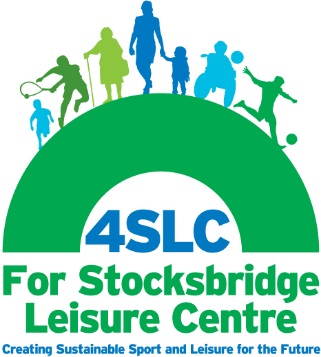 MOORLAND DRIVE 
STOCKSBRIDGE S36 1EG
Tel: 0114 2883792 
	                                         BOOKING APPLICATION FORMPlease complete this form as fully as possible NOW RETURN THIS FORM TO: The Booking OfficeStocksbridge Community Leisure CentreMoorland Drive, Stocksbridge, Sheffield S36 1EGWe aim to contact you as soon as possible to confirm if we can accommodate your requirements and provide a quote.	Please note completion of this form does not guarantee your booking.  A confirmation will be sent to you if your requirements are available.Name of Club/Group Main correspondence and invoicing address:Secretary/Official contact:Contact details:Telephone::Email:Please outline in the section below, exact details of the facilities you require, to include;Facility you wish to hire: Activity taking place: Start Date:   Finish Date: Days required:Start time of all sessions: Finish time of all sessions: Estimated numbers attending each session: Age range (if under 16yrs): Please outline in the section below, exact details of the facilities you require, to include;Facility you wish to hire: Activity taking place: Start Date:   Finish Date: Days required:Start time of all sessions: Finish time of all sessions: Estimated numbers attending each session: Age range (if under 16yrs): Please outline in the section below, exact details of the facilities you require, to include;Facility you wish to hire: Activity taking place: Start Date:   Finish Date: Days required:Start time of all sessions: Finish time of all sessions: Estimated numbers attending each session: Age range (if under 16yrs): Please outline in the section below, exact details of the facilities you require, to include;Facility you wish to hire: Activity taking place: Start Date:   Finish Date: Days required:Start time of all sessions: Finish time of all sessions: Estimated numbers attending each session: Age range (if under 16yrs): Please outline in the section below, exact details of the facilities you require, to include;Facility you wish to hire: Activity taking place: Start Date:   Finish Date: Days required:Start time of all sessions: Finish time of all sessions: Estimated numbers attending each session: Age range (if under 16yrs): Indicate here, any other requests or any relevant information we need to be aware of - (e.g. number of bowling lanes required, number of badminton courts needed);Indicate here, any other requests or any relevant information we need to be aware of - (e.g. number of bowling lanes required, number of badminton courts needed);Indicate here, any other requests or any relevant information we need to be aware of - (e.g. number of bowling lanes required, number of badminton courts needed);Indicate here, any other requests or any relevant information we need to be aware of - (e.g. number of bowling lanes required, number of badminton courts needed);Indicate here, any other requests or any relevant information we need to be aware of - (e.g. number of bowling lanes required, number of badminton courts needed);If this group requires fully qualified coaches/instructors, are you providing these?If this group requires fully qualified coaches/instructors, are you providing these?If this group requires fully qualified coaches/instructors, are you providing these?If this group requires fully qualified coaches/instructors, are you providing these?YES / NOIf yes, name all attending with their relevant qualifications (you will be required to supply photocopies of qualifications as evidence at the next stage of the booking process)If yes, name all attending with their relevant qualifications (you will be required to supply photocopies of qualifications as evidence at the next stage of the booking process)If yes, name all attending with their relevant qualifications (you will be required to supply photocopies of qualifications as evidence at the next stage of the booking process)If yes, name all attending with their relevant qualifications (you will be required to supply photocopies of qualifications as evidence at the next stage of the booking process)If yes, name all attending with their relevant qualifications (you will be required to supply photocopies of qualifications as evidence at the next stage of the booking process)If the group includes children under 16, have all the supervising coaches been DBC checked? - if so, you will need to supply a copy for validation at the next stage of the booking process)  If the group includes children under 16, have all the supervising coaches been DBC checked? - if so, you will need to supply a copy for validation at the next stage of the booking process)  If the group includes children under 16, have all the supervising coaches been DBC checked? - if so, you will need to supply a copy for validation at the next stage of the booking process)  YES / NOYES / NODo you have qualified First Aiders in attendance, if yes, name them (you will need to supply a copy of their certificate for validation at the next stage of the booking process)  Do you have qualified First Aiders in attendance, if yes, name them (you will need to supply a copy of their certificate for validation at the next stage of the booking process)  Do you have qualified First Aiders in attendance, if yes, name them (you will need to supply a copy of their certificate for validation at the next stage of the booking process)  YES / NOYES / NOWould your First Aiders be willing to act as First Aiders for other groups in the Centre during your session?Would your First Aiders be willing to act as First Aiders for other groups in the Centre during your session?Would your First Aiders be willing to act as First Aiders for other groups in the Centre during your session?YES / NOYES / NODoes your club/group/organisation have your own insurance cover for personal accidents?  - if so, you will need to supply a copy for validation at the next stage of the booking process)  Does your club/group/organisation have your own insurance cover for personal accidents?  - if so, you will need to supply a copy for validation at the next stage of the booking process)  Does your club/group/organisation have your own insurance cover for personal accidents?  - if so, you will need to supply a copy for validation at the next stage of the booking process)  YES / NOYES / NODo you have any special access requirement (e.g. disabled access)?Do you have any special access requirement (e.g. disabled access)?Do you have any special access requirement (e.g. disabled access)?YES / NOYES / NODo you have any special equipment requirements?Do you have any special equipment requirements?Do you have any special equipment requirements?YES / NOYES / NODo you need access to changing room facilities and showers?Do you need access to changing room facilities and showers?Do you need access to changing room facilities and showers?YES / NOYES / NOPLEASE NOTEA copy of our full Terms & Conditions and Scale of Charges are enclosed. Please read these and ensure you understand your responsibilities and in particular, the cancellations procedure. The changing rooms if used must be left clean and tidy. Any damage attributed to the hirers / users will be chargeable.There is to be NO SMOKING and NO ALCOHOL consumed in the building.PLEASE NOTEA copy of our full Terms & Conditions and Scale of Charges are enclosed. Please read these and ensure you understand your responsibilities and in particular, the cancellations procedure. The changing rooms if used must be left clean and tidy. Any damage attributed to the hirers / users will be chargeable.There is to be NO SMOKING and NO ALCOHOL consumed in the building.PLEASE NOTEA copy of our full Terms & Conditions and Scale of Charges are enclosed. Please read these and ensure you understand your responsibilities and in particular, the cancellations procedure. The changing rooms if used must be left clean and tidy. Any damage attributed to the hirers / users will be chargeable.There is to be NO SMOKING and NO ALCOHOL consumed in the building.PLEASE NOTEA copy of our full Terms & Conditions and Scale of Charges are enclosed. Please read these and ensure you understand your responsibilities and in particular, the cancellations procedure. The changing rooms if used must be left clean and tidy. Any damage attributed to the hirers / users will be chargeable.There is to be NO SMOKING and NO ALCOHOL consumed in the building.PLEASE NOTEA copy of our full Terms & Conditions and Scale of Charges are enclosed. Please read these and ensure you understand your responsibilities and in particular, the cancellations procedure. The changing rooms if used must be left clean and tidy. Any damage attributed to the hirers / users will be chargeable.There is to be NO SMOKING and NO ALCOHOL consumed in the building.Signature of Club official: ________________________________Capacity:  ________________________________         Date:          /         /Signature of Club official: ________________________________Capacity:  ________________________________         Date:          /         /Signature of Club official: ________________________________Capacity:  ________________________________         Date:          /         /Signature of Club official: ________________________________Capacity:  ________________________________         Date:          /         /Signature of Club official: ________________________________Capacity:  ________________________________         Date:          /         /